サッカーあそび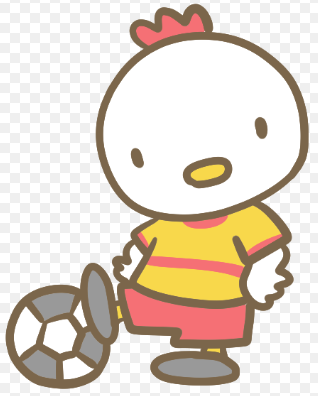 サッカーあそびのめあて１じかんのすすめかたサッカーあそびのさいしょのば（ふたりで１つのゴールをじゅんびする）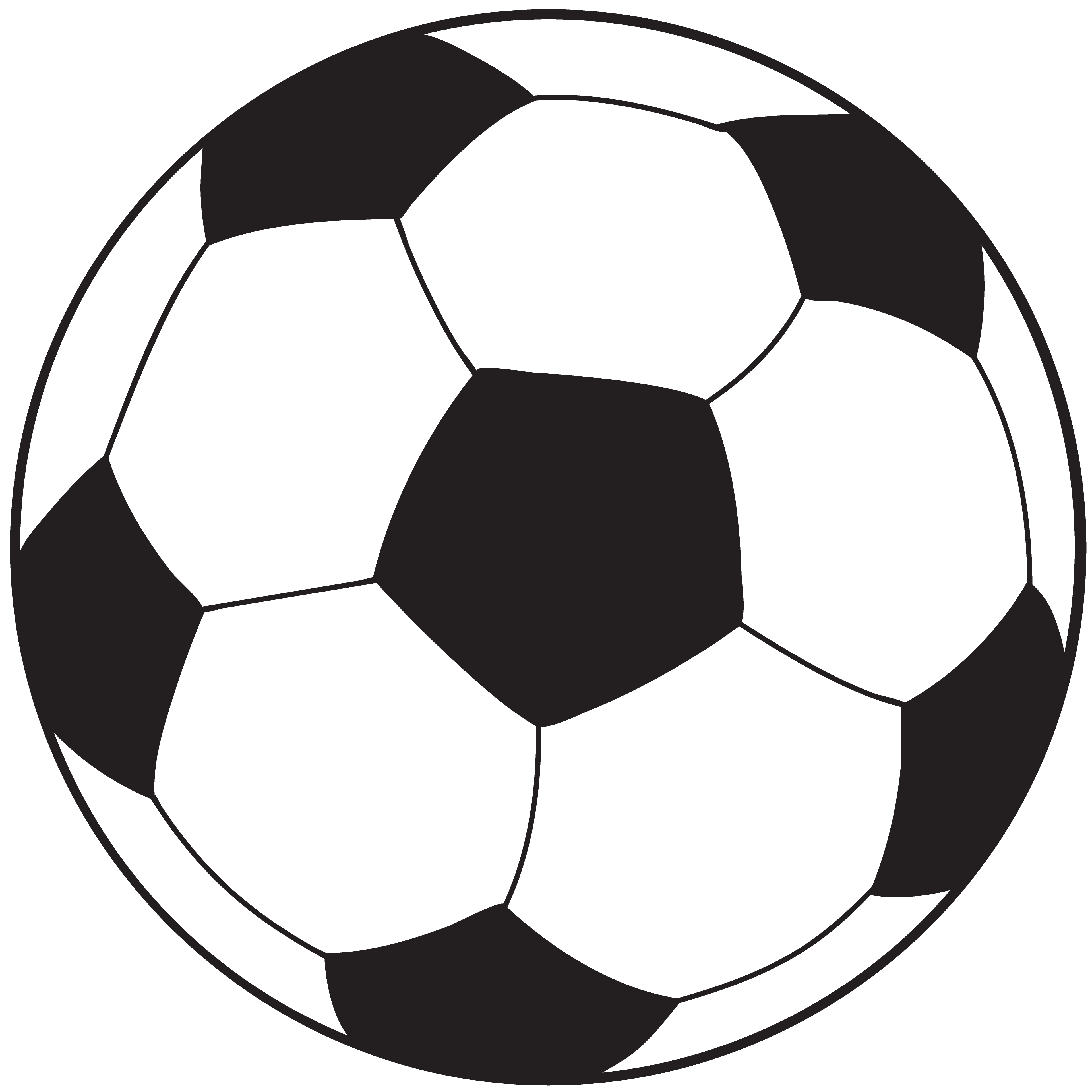 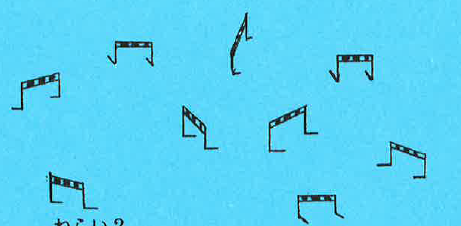 ゲームのすすめかた・ひとり１こボールをもつ。・手をつかわず、ボールをけって　ゴール（ゲート）をとおると１てん。・おなじゴールに２かいつづけて入れてはいけない。（ほかのゴールねらう）・じぶんでてんすうをかぞえておき、あとできろくする。みんなとのやくそく・ボールがあたったり、からだがぶつかったりしたら、すぐにあやまろう（　／　）　　　かい目　名まえ（　　　　）１，めあて（きょうめざすこと・がんばりたいこと）２．ゲームのきろく３，ふりかえり（◎とても　○はい　△いいえ）４，ことばでふりかえり　（たのしかったこと・うまくいったこと・こまったこと・つぎにしたいこと　など）(　／　)　　　かい目　名まえ（　　　　　　）１，めあて（きょうめざすこと・がんばりたいこと）２.きょうのなかま（　　　　　　）さん（　　　　　　）さん３．ゲームのきろく（かったときはてんすうに○をつけよう）４，こんなことできたらいいな　（◎　○　△）５，ことばでふりかえり（たのしかったこと・うまくいったこと・こまったこと・つぎにしたいこと　など）（　／　）名まえ（　　　　　　　　　　）サッカーあそびがおわりました。あなたがたのしかったことや　できるようになったこと、どうしたらうまくいくかわかったこと、　がんばったことなどをふりかえって　かきましょう。せいいっぱい　ボールをおいかけ、たくさんシュートをして、サッカーあそびをたのしもう！０分１０分１５分４０分４５分どうぐのじゅんび・じゅんびうんどうきょうのめあてをかくゲーム　と　きろく　１ゲームは３ぷんかんふりかえりどうしたら　シュートがうまくいくのかな？どうしたら　もっとたのしくなるかな？かたづけ１ゲーム2ゲーム３ゲーム４ゲーム５ゲームごうけいてんてんてんてんてんてんサッカーあそびは　たのしかったかな？せいいっぱい　できたかな？③めあてにむかって　がんばったかな？ともだちと　なかよく　きょうりょくできたかな？１ゲーム2ゲーム３ゲーム４ゲーム５ゲームたいたいたいたいたいさいごまでボールをおうこえをかけあってゲームするいっぱいボールをけるルールをまもってなかよくするなんかいもシュートをするみかたにパスをする